 1. Name of Event ____________________________________________________________________ 2. Organization ______________________________________________________________________ 3. Date of Event _________________________How many years has this event taken place?_______ 4. Amount Granted by PCTC: $_________________ 5. Were funds received from other sources for this event? If “yes”, list sources:  ______________________________________________________________________________________________________ 6. What advertising for your event was most effective? _______________________________________     Why ____________________________________________________________________________ 7. Least effective? ________________________________Why _______________________________ 8. How many participants were expected to participate in this event? ___________________________ 9. How many participants actually participated? ____________________________________________10. How many spectators were expected to attend this event? _________________________________11. How many spectators actually attended? _______________________________________________12. Estimated number of out-of-state attendees?                 ___ Spectators             ___ Participants13. Estimated number of out-of-Park County attendees?     ___ Spectators             ___ Participants14. In what ways can this event improve? _________________________________________________15. Please rate how your event affected business for the following:      (4 = High impact, 3 = Medium impact, 2 = Low impact, 1 = No impact)   	___ Hotels/Motels	____ Restaurants	____ Retailers       ____ Attractions       ___ Airport       Other _____________________________ Explain _______________________________________16. Please summarize the highlights of this years’ event: _________________________________________________________________________________________________________________________Please attach a financial summary of this event (income and expenses).PARK COUNTY TRAVEL COUNCIL    P.O. Box 2454 – Cody, WY 82414 – (307) 586-1574 www.CodyYellowstone.orgEvent Sponsorship Guidelines:Sponsorship Request applications must be received no closer than 30 days prior to the event, although it is highly encouraged that this application is received by PCTC months in advance. This allows for adequate advertising or coordination. Sponsorships are considered at each PCTC monthly meeting – the third Thursday of each month. Applications are due at the PCTC office no later than the second Thursday of each month. Sponsorships are awarded on a first come, first served basis. If the organization is awarded a sponsorship, the organization will receive a check for half of the amount awarded after the monthly board meeting, and the other half will be given within 30 days of receiving the completed follow-up form.CriteriaFunds must be used for an event taking place in Park County.Event should have the potential to bring attendees from outside Park County and preferably spend the night.Typically, a one-day event will receive from PCTC up to $500/day for advertising or facility costs. Exceptions can be made based on the merit of each event. PCTC funds are to be used for event marketing and specific approved event related expenses. Alcohol will not be approved. Additional consideration will take place if:Event is specifically for non-resident attendeesEnhance quality of life for residentsContributes to the betterment of the tourism infrastructureEvent is held October - May. Consider a “heads on beds” approach to funding. The larger the number of non-resident attendees, the higher the sponsorship level. Includes multiple funding sources other than PCTCAn Event Follow-Up Form must be provided to the PCTC office within one month of the completion of the event. If one is not filed, the entity will not be considered for future event sponsorship. Best practices of reporting for the Follow-Up Report for the year prior were used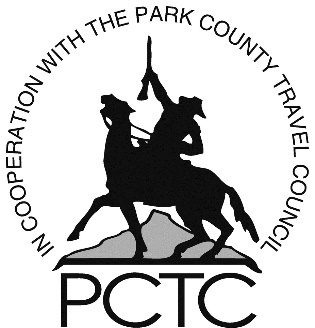 Recognition should be given to the PCTC as a sponsor:PCTC funding logo should appear on all event promotional ads and materials. Display PCTC’s sponsorship banner at your event. Banner will be picked up and dropped off at 836 Sheridan Ave., Cody, WY, 111 S Day St, Powell, WY 82435 or 1906 State St, Meeteetse, WY 82433Please provide picture of PCTC banner(s) displayed at your event. Provide your social tags to PCTC prior to your event.Tag #codyyellowstone on all social platforms during your event.PCTC recognition on any merchandise (T-shirts, caps, etc.)Announce PCTC as sponsor: “Sponsored in part by the Park County Travel Council; promoting Cody Yellowstone as a vacation destination. Visit www.CodyYellowstone.org for information.”Examples of Best Practices of Reporting for the Follow-Up ReportFollow-Up Report and all material are sent to PCTC within 30 days of the last day of the event Follow-Up report is completeLicense plates are counted for an accurate non-resident attendee countAll social media is show in one document with the use of #codyellowstoneA picture of the PCTC banner is includedAll traditional marketing material is show in one document with the PCTC logo includedThe PCTC goal is to assist events allowing them to grow. Our sponsorship assistance is not intended to be ongoing and will likely be reduced each time a Sponsorship Request is considered for the same event.Event Contact Signature: _______________________________  Date: ________________FY2023 EVENT FOLLOW-UPREPORT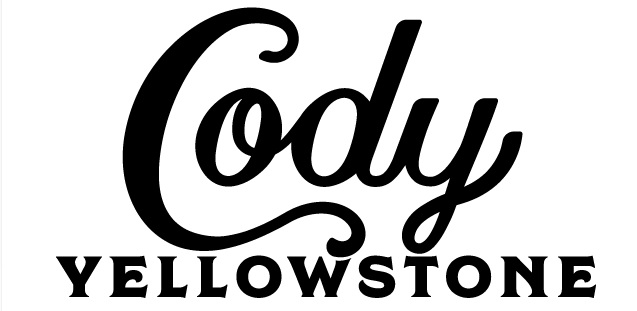 TRAVEL COUNCIL